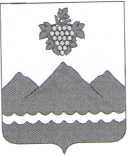 РЕСПУБЛИКА ДАГЕСТАНАДМИНИСТРАЦИЯ МУНИЦИПАЛЬНОГО РАЙОНА
«ДЕРБЕНТСКИЙ РАЙОН»ПОСТАНОВЛЕНИЕ«20» октября 2022 г.                                                                                     №222Об организации, составе деятельности звена территориальной
подсистемы предупреждения и ликвидации чрезвычайных ситуаций
муниципальном районе «Дербентский район»В соответствие с постановлением Правительства Российской Федерации от 30.12.2003г. №794 «О единой государственной системе предупреждения и ликвидации чрезвычайных ситуаций», Постановлением Правительства Республики Дагестан от 17. 06. 2016г.№ 176 «О республиканской подсистеме единой государственной системы предупреждения и ликвидации чрезвычайных ситуаций», ПОСТАНОВЛЯЮ:Утвердить перечень сил постоянной готовности в муниципальном районе «Дербентский район» звена РСЧС (Российская система чрезвычайной ситуации приложение №1-17).Рекомендовать руководителям предприятий, организаций, объектов жизнеобеспечения, производственного и социального назначения независимо от их организационно-правовых форм по согласованию с отделом ГО и ЧС муниципального района «Дербентский район» разработать и утвердить положения, структуру, состав сил и средств объектов звеньев муниципального звена территориальной подсистемы единой государственной системы предупреждения и ликвидации чрезвычайных ситуации на территории муниципального района «Дербентский район».Признать утратившим силу постановление администрации муниципального района «Дербентского района» от 27.05.2021г. №215 «Об организации, составе деятельности звена территориальной подсистемы предупреждения и ликвидации чрезвычайных ситуаций».Опубликовать настоящее постановление в газете «Дербентские известия^, разместить на официальном сайте администрации муниципального района «Дербентский район».Контроль за исполнением настоящего постановления возложить на заместителя Главы Администрации муниципального района «Дербентский район» Эмиргамзаева С.Г.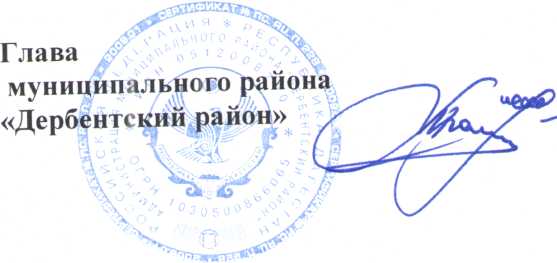 Приложение №1 к постановлению администрации муниципального района «Дербентский район» от «20» октября 2022 г. №222Приложение №2 к постановлению администрации муниципального района «Дербентский район» от «20» октября 2022 г. №222ТУФС Роспотребнадзор по РД г. ДербентРОВДРОВДРОВДРОВДРОВДРОВДРОВДРОВДместонахождениепочтовый адреспочтовый адреспочтовый адрес368600 г. Дербент, ул. Канделаки 41368600 г. Дербент, ул. Канделаки 41368600 г. Дербент, ул. Канделаки 41368600 г. Дербент, ул. Канделаки 41контактная информацияФИО руководителя (полностью)ФИО руководителя (полностью)ФИО руководителя (полностью)Сеидов Мирбаба Мирабасович.Сеидов Мирбаба Мирабасович.Сеидов Мирбаба Мирабасович.Сеидов Мирбаба Мирабасович.контактная информациятелефон руководителятелефон руководителятелефон руководителярабочийрабочиймобильныймобильныйконтактная информациятелефон руководителятелефон руководителятелефон руководителя8928-548-41-028928-548-41-02контактная информациятелефон дежурного (при наличии дежурного)телефон дежурного (при наличии дежурного)телефон дежурного (при наличии дежурного)8-87240-4-51-108-87240-4-51-10контактная информацияадрес электронной почтыадрес электронной почтыадрес электронной почтыконтактная информациядополнительная информациядополнительная информациядополнительная информацияличный состав привлекаемых к предотвращению и ликвидации ЧСвсего запланировано 1привлекается на данный моментпривлекается на данный моментпривлекается на данный моментиз них на дежурстве(при наличие дежурства)из них на дежурстве(при наличие дежурства)из них на дежурстве(при наличие дежурства)личный состав привлекаемых к предотвращению и ликвидации ЧС201505050252525ведомственное подчинениеМВД по республике ДагестанМВД по республике ДагестанМВД по республике ДагестанМВД по республике ДагестанМВД по республике ДагестанМВД по республике ДагестанМВД по республике Дагестанисточник финансирования(федеральный/республиканский)Из средств республиканского бюджетаИз средств республиканского бюджетаИз средств республиканского бюджетаИз средств республиканского бюджетаИз средств республиканского бюджетаИз средств республиканского бюджетаИз средств республиканского бюджетавид выполняемых работОхрана общественного порядка в зоне ЧСОхрана общественного порядка в зоне ЧСОхрана общественного порядка в зоне ЧСОхрана общественного порядка в зоне ЧСОхрана общественного порядка в зоне ЧСОхрана общественного порядка в зоне ЧСОхрана общественного порядка в зоне ЧСвремя реагирования(нормативный документ)незамедлительнонезамедлительнонезамедлительнонезамедлительнонезамедлительнонезамедлительнонезамедлительнооборудованиетип оборудованиямарка (модель)марка (модель)марка (модель)марка (модель)марка (модель)количествооборудованиеОсветительная электростанция1оборудованиеОсветительная электростанция2оборудованиеОсветительная электростанцияоборудованиеЭлектростанции силовые1оборудованиеЭлектростанции силовые2оборудованиеЭлектростанции силовыеоборудованиеКомпрессорные станции1оборудованиеКомпрессорные станции2оборудованиеКомпрессорные станцииоборудованиеДругое1оборудованиеДругое2оборудованиеДругоетехникавид техникимарка (модель)марка (модель)марка (модель)марка (модель)марка (модель)количествотехникаЛегковая1ладаладаладалада26техникаЛегковая2техникаЛегковаятехникаГрузовая1техникаГрузовая2техникаГрузоваятехникаПассажирская1техникаПассажирская2техникаПассажирскаятехникаСпециальная техника1техникаСпециальная техника2техникаСпециальная техникатехникаИнженерная техника1техникаИнженерная техника2техникаИнженерная техникаместонахождениепочтовый адреспочтовый адреспочтовый адрес368600г. Дербент, ул. Шеболдаева 49368600г. Дербент, ул. Шеболдаева 49368600г. Дербент, ул. Шеболдаева 49368600г. Дербент, ул. Шеболдаева 49контактная информацияФИО руководителя(полностью)ФИО руководителя(полностью)ФИО руководителя(полностью)Аджиев Рашид ШапиюллаевичАджиев Рашид ШапиюллаевичАджиев Рашид ШапиюллаевичАджиев Рашид Шапиюллаевичконтактная информациятелефон руководителятелефон руководителятелефон руководителярабочийрабочиймобильныймобильныйконтактная информациятелефон руководителятелефон руководителятелефон руководителя8-87240 2-1-968-87240 2-1-968917565233289175652332контактная информациятелефон дежурного (при наличии дежурного)телефон дежурного (при наличии дежурного)телефон дежурного (при наличии дежурного)контактная информацияадрес электронной почтыадрес электронной почтыадрес электронной почтыконтактная информациядополнительная информациядополнительная информациядополнительная информацияличный состав привлекаемых к предотвращению и ликвидации ЧСвсего запланированопривлекается на данный моментпривлекается на данный моментпривлекается на данный моментиз них на дежурстве(при наличие дежурства)из них на дежурстве(при наличие дежурства)из них на дежурстве(при наличие дежурства)личный состав привлекаемых к предотвращению и ликвидации ЧС7444---ведомственное подчинениеУправление Роспотребнадзора по РДУправление Роспотребнадзора по РДУправление Роспотребнадзора по РДУправление Роспотребнадзора по РДУправление Роспотребнадзора по РДУправление Роспотребнадзора по РДУправление Роспотребнадзора по РДисточник финансирования(федеральный/республиканскийИз средств федерального бюджетаИз средств федерального бюджетаИз средств федерального бюджетаИз средств федерального бюджетаИз средств федерального бюджетаИз средств федерального бюджетаИз средств федерального бюджетавид выполняемых работНаблюдение за состоянием воздушной среды в зоне ЧСНаблюдение за состоянием воздушной среды в зоне ЧСНаблюдение за состоянием воздушной среды в зоне ЧСНаблюдение за состоянием воздушной среды в зоне ЧСНаблюдение за состоянием воздушной среды в зоне ЧСНаблюдение за состоянием воздушной среды в зоне ЧСНаблюдение за состоянием воздушной среды в зоне ЧСвремя реагирования(нормативный документ)незамедлительнонезамедлительнонезамедлительнонезамедлительнонезамедлительнонезамедлительнонезамедлительнооборудованиетип оборудованиямарка (модель)марка (модель)марка (модель)марка (модель)марка (модель)количествооборудованиеОсветительная электростанция1оборудованиеОсветительная электростанция2оборудованиеОсветительная электростанцияоборудованиеЭлектростанции силовые1оборудованиеЭлектростанции силовые2оборудованиеЭлектростанции силовыеоборудованиеКомпрессорные станции1оборудованиеКомпрессорные станции2оборудованиеКомпрессорные станцииоборудованиеДругое1оборудованиеДругое2оборудованиеДругоетехникавид техникимарка (модель)марка (модель)марка (модель)марка (модель)марка (модель)количествотехникаЛегковая1техникаЛегковая2техникаГрузовая1техникаГрузовая2техникаГрузоваятехникаПассажирская1техникаПассажирская2техникаПассажирскаятехникаСпециальная техника1техникаСпециальная техника2техникаСпециальная техникатехникаИнженерная техника1техникаИнженерная техника2Инженерная техникаПриложение №3 к постановлению администрации муниципального района «Дербентский район» от «20» октября 2022 г. №222Сведения о силах и средствах постоянной готовностиПриложение №3 к постановлению администрации муниципального района «Дербентский район» от «20» октября 2022 г. №222Сведения о силах и средствах постоянной готовностиПриложение №3 к постановлению администрации муниципального района «Дербентский район» от «20» октября 2022 г. №222Сведения о силах и средствах постоянной готовностиПриложение №3 к постановлению администрации муниципального района «Дербентский район» от «20» октября 2022 г. №222Сведения о силах и средствах постоянной готовностиПриложение №3 к постановлению администрации муниципального района «Дербентский район» от «20» октября 2022 г. №222Сведения о силах и средствах постоянной готовностиПриложение №3 к постановлению администрации муниципального района «Дербентский район» от «20» октября 2022 г. №222Сведения о силах и средствах постоянной готовностиПриложение №3 к постановлению администрации муниципального района «Дербентский район» от «20» октября 2022 г. №222Сведения о силах и средствах постоянной готовностиПриложение №3 к постановлению администрации муниципального района «Дербентский район» от «20» октября 2022 г. №222Сведения о силах и средствах постоянной готовностиДЭП-13 «Дербентское»ДЭП-13 «Дербентское»ДЭП-13 «Дербентское»ДЭП-13 «Дербентское»ДЭП-13 «Дербентское»ДЭП-13 «Дербентское»ДЭП-13 «Дербентское»ДЭП-13 «Дербентское»местонахождениепочтовый адреспочтовый адреспочтовый адрес368613 Дербентский район с. Араблинка368613 Дербентский район с. Араблинка368613 Дербентский район с. Араблинка368613 Дербентский район с. Араблинкаконтактная информацияФИО руководителя(полностью)ФИО руководителя(полностью)ФИО руководителя(полностью)Магомедов Рамазан АлиевичМагомедов Рамазан АлиевичМагомедов Рамазан АлиевичМагомедов Рамазан Алиевичконтактная информациятелефон руководителятелефон руководителятелефон руководителярабочийрабочиймобильныймобильныйконтактная информациятелефон руководителятелефон руководителятелефон руководителя8-87240 4-19-298-87240 4-19-298963420406989634204069контактная информациятелефон дежурного (при наличии дежурного)телефон дежурного (при наличии дежурного)телефон дежурного (при наличии дежурного)контактная информацияадрес электронной почтыадрес электронной почтыадрес электронной почтыконтактная информациядополнительная информациядополнительная информациядополнительная информацияличный состав привлекаемых к предотвращению и ликвидации ЧСвсего запланированопривлекается на данный моментпривлекается на данный моментпривлекается на данный моментиз них на дежурстве(при наличие дежурства)из них на дежурстве(при наличие дежурства)из них на дежурстве(при наличие дежурства)личный состав привлекаемых к предотвращению и ликвидации ЧС28181818444ведомственное подчинениеАгентству по дорожному хозяйству РДАгентству по дорожному хозяйству РДАгентству по дорожному хозяйству РДАгентству по дорожному хозяйству РДАгентству по дорожному хозяйству РДАгентству по дорожному хозяйству РДАгентству по дорожному хозяйству РДисточник финансирования(федеральный/республиканский)Республиканский бюджетРеспубликанский бюджетРеспубликанский бюджетРеспубликанский бюджетРеспубликанский бюджетРеспубликанский бюджетРеспубликанский бюджетвид выполняемых работРемонт и восстановление дорогРемонт и восстановление дорогРемонт и восстановление дорогРемонт и восстановление дорогРемонт и восстановление дорогРемонт и восстановление дорогРемонт и восстановление дорогвремя реагирования(нормативный документ)от 5 до 30 минутот 5 до 30 минутот 5 до 30 минутот 5 до 30 минутот 5 до 30 минутот 5 до 30 минутот 5 до 30 минутоборудованиетип оборудованиямарка (модель)марка (модель)марка (модель)марка (модель)марка (модель)количествооборудованиеОсветительная электростанция1оборудованиеОсветительная электростанция2оборудованиеОсветительная электростанцияоборудованиеЭлектростанции силовые1оборудованиеЭлектростанции силовые2оборудованиеЭлектростанции силовыеоборудованиеКомпрессорные станции1оборудованиеКомпрессорные станции2оборудованиеКомпрессорные станцииоборудованиеДругое1оборудованиеДругое2оборудованиеДругоетехникавид техникимарка(модель)марка(модель)марка(модель)марка(модель)марка(модель)количествотехникаЛегковая1техникаЛегковая2техникаЛегковаятехникаГрузовая1КамазКамазКамазКамаз1техникаГрузовая2МазМазМазМаз1техникаГрузовая3КДМ ЗИЛКДМ ЗИЛКДМ ЗИЛКДМ ЗИЛ1техникаПассажирская1Газель грузопассажирскаяГазель грузопассажирскаяГазель грузопассажирскаяГазель грузопассажирская1техникаСпециальная техника1Бульдозер ДТ-75Бульдозер ДТ-75Бульдозер ДТ-75Бульдозер ДТ-751техникаИнженерная техника1Авто грейдерАвто грейдерАвто грейдерАвто грейдер1техникаИнженерная техника2Экскаватор ЮМЗЭкскаватор ЮМЗЭкскаватор ЮМЗЭкскаватор ЮМЗ1КатокКатокКатокКаток1Приложение №4 к постановлению администрации муниципального района «Дербентский район» от «20» октября 2022 г. №222Сведения о силах и средствах постоянной готовностиПриложение №4 к постановлению администрации муниципального района «Дербентский район» от «20» октября 2022 г. №222Сведения о силах и средствах постоянной готовностиПриложение №4 к постановлению администрации муниципального района «Дербентский район» от «20» октября 2022 г. №222Сведения о силах и средствах постоянной готовностиПриложение №4 к постановлению администрации муниципального района «Дербентский район» от «20» октября 2022 г. №222Сведения о силах и средствах постоянной готовностиПриложение №4 к постановлению администрации муниципального района «Дербентский район» от «20» октября 2022 г. №222Сведения о силах и средствах постоянной готовностиПриложение №4 к постановлению администрации муниципального района «Дербентский район» от «20» октября 2022 г. №222Сведения о силах и средствах постоянной готовностиПриложение №4 к постановлению администрации муниципального района «Дербентский район» от «20» октября 2022 г. №222Сведения о силах и средствах постоянной готовностиПриложение №4 к постановлению администрации муниципального района «Дербентский район» от «20» октября 2022 г. №222Сведения о силах и средствах постоянной готовностиДербентский районный электросетьДербентский районный электросетьДербентский районный электросетьДербентский районный электросетьДербентский районный электросетьДербентский районный электросетьДербентский районный электросетьДербентский районный электросетьместонахождениепочтовый адреспочтовый адреспочтовый адрес368600 г. Дербент, ул. Гагарина 18 а368600 г. Дербент, ул. Гагарина 18 а368600 г. Дербент, ул. Гагарина 18 а368600 г. Дербент, ул. Гагарина 18 аконтактная информацияФИО руководителя(полностью)ФИО руководителя(полностью)ФИО руководителя(полностью)Селимов Ариф МаксимовичСелимов Ариф МаксимовичСелимов Ариф МаксимовичСелимов Ариф Максимовичконтактная информациятелефон руководителятелефон руководителятелефон руководителярабочийрабочиймобильныймобильныйконтактная информациятелефон руководителятелефон руководителятелефон руководителя8-87240 4-81-238-87240 4-81-238967113999989671139999контактная информациятелефон дежурного (при наличии дежурного)телефон дежурного (при наличии дежурного)телефон дежурного (при наличии дежурного)контактная информацияадрес электронной почтыадрес электронной почтыадрес электронной почтыконтактная информациядополнительная информациядополнительная информациядополнительная информацияличный состав привлекаемых к предотвращению и ликвидации ЧСвсего запланированопривлекается на данный моментпривлекается на данный моментпривлекается на данный моментиз них на дежурстве(при наличие дежурства)из них на дежурстве(при наличие дежурства)из них на дежурстве(при наличие дежурства)личный состав привлекаемых к предотвращению и ликвидации ЧС64202020131313ведомственное подчинениеООО «Дагэнерго»ООО «Дагэнерго»ООО «Дагэнерго»ООО «Дагэнерго»ООО «Дагэнерго»ООО «Дагэнерго»ООО «Дагэнерго»источник финансирования(федеральный/республиканский)Из средств ООО «Дагэнерго»Из средств ООО «Дагэнерго»Из средств ООО «Дагэнерго»Из средств ООО «Дагэнерго»Из средств ООО «Дагэнерго»Из средств ООО «Дагэнерго»Из средств ООО «Дагэнерго»вид выполняемых работОпределение и восстановление энергосетей в зоне ЧСОпределение и восстановление энергосетей в зоне ЧСОпределение и восстановление энергосетей в зоне ЧСОпределение и восстановление энергосетей в зоне ЧСОпределение и восстановление энергосетей в зоне ЧСОпределение и восстановление энергосетей в зоне ЧСОпределение и восстановление энергосетей в зоне ЧСвремя реагирования(нормативный документ)от 5 до 30 минутот 5 до 30 минутот 5 до 30 минутот 5 до 30 минутот 5 до 30 минутот 5 до 30 минутот 5 до 30 минутоборудованиетип оборудованиямарка (модель)марка (модель)марка (модель)марка (модель)марка (модель)количествооборудованиеОсветительная электростанция1оборудованиеОсветительная электростанция2оборудованиеОсветительная электростанцияоборудованиеЭлектростанции силовые1оборудованиеЭлектростанции силовые2оборудованиеЭлектростанции силовыеоборудованиеКомпрессорные станции1оборудованиеКомпрессорные станции2оборудованиеКомпрессорные станцииоборудованиеДругое1оборудованиеДругое2оборудованиеДругоетехникавид техникимарка (модель)марка (модель)марка (модель)марка (модель)марка (модель)количествотехникаЛегковая1Уаз 3903Уаз 3903Уаз 3903Уаз 39034техникаЛегковая2Волга 3102Волга 3102Волга 3102Волга 31021техникаЛегковая3Ваз 2407Ваз 2407Ваз 2407Ваз 24072техникаГрузовая1техникаГрузовая2техникаПассажирская1техникаПассажирская2техникаСпециальная техника1техникаСпециальная техника2техникаИнженерная техника1Бурмашина БКМЗ17Бурмашина БКМЗ17Бурмашина БКМЗ17Бурмашина БКМЗ171Приложение №5 к постановлению администрации муниципального района «Дербентский район» от «20» октября 2022 г. №222Сведения о силах и средствах постоянной готовностиПриложение №5 к постановлению администрации муниципального района «Дербентский район» от «20» октября 2022 г. №222Сведения о силах и средствах постоянной готовностиПриложение №5 к постановлению администрации муниципального района «Дербентский район» от «20» октября 2022 г. №222Сведения о силах и средствах постоянной готовностиПриложение №5 к постановлению администрации муниципального района «Дербентский район» от «20» октября 2022 г. №222Сведения о силах и средствах постоянной готовностиПриложение №5 к постановлению администрации муниципального района «Дербентский район» от «20» октября 2022 г. №222Сведения о силах и средствах постоянной готовностиПриложение №5 к постановлению администрации муниципального района «Дербентский район» от «20» октября 2022 г. №222Сведения о силах и средствах постоянной готовностиПриложение №5 к постановлению администрации муниципального района «Дербентский район» от «20» октября 2022 г. №222Сведения о силах и средствах постоянной готовностиПриложение №5 к постановлению администрации муниципального района «Дербентский район» от «20» октября 2022 г. №222Сведения о силах и средствах постоянной готовностиЭксплуатационная газовая службаЭксплуатационная газовая службаЭксплуатационная газовая службаЭксплуатационная газовая службаЭксплуатационная газовая службаЭксплуатационная газовая службаЭксплуатационная газовая службаЭксплуатационная газовая службаместонахождениепочтовый адреспочтовый адреспочтовый адрес368600 г. Дербент ул. Ленина 7368600 г. Дербент ул. Ленина 7368600 г. Дербент ул. Ленина 7368600 г. Дербент ул. Ленина 7контактная информацияФИО руководителя(полностью)ФИО руководителя(полностью)ФИО руководителя(полностью)Гасанов Заур ЗиямутдиновичГасанов Заур ЗиямутдиновичГасанов Заур ЗиямутдиновичГасанов Заур Зиямутдиновичконтактная информациятелефон руководителятелефон руководителятелефон руководителярабочийрабочиймобильныймобильныйконтактная информациятелефон руководителятелефон руководителятелефон руководителя8-87240 4-42-568-87240 4-42-568928055771289280557712контактная информациятелефон дежурного (при наличии дежурного)телефон дежурного (при наличии дежурного)телефон дежурного (при наличии дежурного)контактная информацияадрес электронной почтыадрес электронной почтыадрес электронной почтыконтактная информациядополнительная информациядополнительная информациядополнительная информацияличный состав привлекаемых к предотвращению и ликвидации ЧСвсего запланированопривлекается на данный моментпривлекается на данный моментпривлекается на данный моментиз них на дежурстве(при наличие дежурства)из них на дежурстве(при наличие дежурства)из них на дежурстве(при наличие дежурства)личный состав привлекаемых к предотвращению и ликвидации ЧС60121212121212ведомственное подчинениеООО «Газпром газораспределение Дагестан»ООО «Газпром газораспределение Дагестан»ООО «Газпром газораспределение Дагестан»ООО «Газпром газораспределение Дагестан»ООО «Газпром газораспределение Дагестан»ООО «Газпром газораспределение Дагестан»ООО «Газпром газораспределение Дагестан»источник финансирования(федеральный/республиканский)Федеральный бюджетФедеральный бюджетФедеральный бюджетФедеральный бюджетФедеральный бюджетФедеральный бюджетФедеральный бюджетвид выполняемых работРемонт и восстановление газоснабженияРемонт и восстановление газоснабженияРемонт и восстановление газоснабженияРемонт и восстановление газоснабженияРемонт и восстановление газоснабженияРемонт и восстановление газоснабженияРемонт и восстановление газоснабжениявремя реагирования(нормативный документ)от 5 А) 30 минутот 5 А) 30 минутот 5 А) 30 минутот 5 А) 30 минутот 5 А) 30 минутот 5 А) 30 минутот 5 А) 30 минутоборудованиетип оборудованиямарка (модель)марка (модель)марка (модель)марка (модель)марка (модель)количествооборудованиеОсветительная электростанция1оборудованиеОсветительная электростанция2оборудованиеОсветительная электростанцияоборудованиеЭлектростанции силовые1оборудованиеЭлектростанции силовые2оборудованиеЭлектростанции силовыеоборудованиеКомпрессорные станции1оборудованиеКомпрессорные станции2оборудованиеКомпрессорные станцииоборудованиеДругое1оборудованиеДругое2оборудованиеДругоетехникавид техникимарка (модель)марка (модель)марка (модель)марка (модель)марка (модель)количествотехникаЛегковая1УазУазУазУаз4техникаГрузовая1техникаГрузовая2техникаГрузоваятехникаПассажирская1Газогенератор сварочныйГазогенератор сварочныйГазогенератор сварочныйГазогенератор сварочный2техникаСпециальная техника1техникаСпециальная техника2техникаИнженерная техника1техникаИнженерная техника2Приложение №6 к постановлению администрации муниципального района «Дербентский район» от «20» октября 2022 г. №222Сведения о силах и средствах постоянной готовностиПриложение №6 к постановлению администрации муниципального района «Дербентский район» от «20» октября 2022 г. №222Сведения о силах и средствах постоянной готовностиПриложение №6 к постановлению администрации муниципального района «Дербентский район» от «20» октября 2022 г. №222Сведения о силах и средствах постоянной готовностиПриложение №6 к постановлению администрации муниципального района «Дербентский район» от «20» октября 2022 г. №222Сведения о силах и средствах постоянной готовностиПриложение №6 к постановлению администрации муниципального района «Дербентский район» от «20» октября 2022 г. №222Сведения о силах и средствах постоянной готовностиПриложение №6 к постановлению администрации муниципального района «Дербентский район» от «20» октября 2022 г. №222Сведения о силах и средствах постоянной готовностиПриложение №6 к постановлению администрации муниципального района «Дербентский район» от «20» октября 2022 г. №222Сведения о силах и средствах постоянной готовностиПриложение №6 к постановлению администрации муниципального района «Дербентский район» от «20» октября 2022 г. №222Сведения о силах и средствах постоянной готовностиУЖКХ Дербентского районаУЖКХ Дербентского районаУЖКХ Дербентского районаУЖКХ Дербентского районаУЖКХ Дербентского районаУЖКХ Дербентского районаУЖКХ Дербентского районаУЖКХ Дербентского районаместонахождениепочтовый адреспочтовый адреспочтовый адрес368600 г. Дербент, ул. Буйнакского 10368600 г. Дербент, ул. Буйнакского 10368600 г. Дербент, ул. Буйнакского 10368600 г. Дербент, ул. Буйнакского 10контактная информацияФИО руководителя (полностью)ФИО руководителя (полностью)ФИО руководителя (полностью)Зейфетдинов Мансур БегахмедовичЗейфетдинов Мансур БегахмедовичЗейфетдинов Мансур БегахмедовичЗейфетдинов Мансур Бегахмедовичконтактная информациятелефон руководителятелефон руководителятелефон руководителярабочийрабочиймобильныймобильныйконтактная информациятелефон руководителятелефон руководителятелефон руководителя8988782111189887821111контактная информациятелефон дежурного (при наличии дежурного)телефон дежурного (при наличии дежурного)телефон дежурного (при наличии дежурного)8964000193489640001934контактная информацияадрес электронной почтыадрес электронной почтыадрес электронной почтыUpravlenie.zhkkh@gmail.comUpravlenie.zhkkh@gmail.comUpravlenie.zhkkh@gmail.comUpravlenie.zhkkh@gmail.comконтактная информациядополнительная информациядополнительная информациядополнительная информацияличный состав привлекаемых к предотвращению и ликвидации ЧСвсего запланированопривлекается на данный моментпривлекается на данный моментпривлекается на данный моментиз них на дежурстве(при наличие дежурства)из них на дежурстве(при наличие дежурства)из них на дежурстве(при наличие дежурства)личный состав привлекаемых к предотвращению и ликвидации ЧС11444---ведомственное подчинениеАдминистрация районаАдминистрация районаАдминистрация районаАдминистрация районаАдминистрация районаАдминистрация районаАдминистрация районаисточник финансирования (федеральный/республиканский)Из средств районного бюджетаИз средств районного бюджетаИз средств районного бюджетаИз средств районного бюджетаИз средств районного бюджетаИз средств районного бюджетаИз средств районного бюджетавид выполняемых работОпределение и восстановление сетей водоснабжения и канализацииОпределение и восстановление сетей водоснабжения и канализацииОпределение и восстановление сетей водоснабжения и канализацииОпределение и восстановление сетей водоснабжения и канализацииОпределение и восстановление сетей водоснабжения и канализацииОпределение и восстановление сетей водоснабжения и канализацииОпределение и восстановление сетей водоснабжения и канализациивремя реагирования(нормативный документ)от 5 до 30 минутот 5 до 30 минутот 5 до 30 минутот 5 до 30 минутот 5 до 30 минутот 5 до 30 минутот 5 до 30 минутоборудованиетип оборудованиямарка (модель)марка (модель)марка (модель)марка (модель)марка (модель)количествооборудованиеОсветительная электростанция1оборудованиеОсветительная электростанция2оборудованиеОсветительная электростанцияоборудованиеЭлектростанции силовые1оборудованиеЭлектростанции силовые2оборудованиеЭлектростанции силовыеоборудованиеКомпрессорные станции1оборудованиеКомпрессорные станции2оборудованиеКомпрессорные станцииоборудованиеДругое1оборудованиеДругое2оборудованиеДругоетехникавид техникимарка(модель)марка(модель)марка(модель)марка(модель)марка(модель)количествотехникаЛегковая1НиваНиваНиваНива1техникаГрузовая1техникаГрузовая2техникаПассажирская1техникаСпециальная техника1техникаСпециальная техника2техникаИнженерная техника1ГрейдерГрейдерГрейдерГрейдер1Приложение №7 к постановлению администрации муниципального района «Дербентский район» от «20» октября 2022 г. №222Сведения о силах и средствах постоянной готовностиПриложение №7 к постановлению администрации муниципального района «Дербентский район» от «20» октября 2022 г. №222Сведения о силах и средствах постоянной готовностиПриложение №7 к постановлению администрации муниципального района «Дербентский район» от «20» октября 2022 г. №222Сведения о силах и средствах постоянной готовностиПриложение №7 к постановлению администрации муниципального района «Дербентский район» от «20» октября 2022 г. №222Сведения о силах и средствах постоянной готовностиПриложение №7 к постановлению администрации муниципального района «Дербентский район» от «20» октября 2022 г. №222Сведения о силах и средствах постоянной готовностиПриложение №7 к постановлению администрации муниципального района «Дербентский район» от «20» октября 2022 г. №222Сведения о силах и средствах постоянной готовностиПриложение №7 к постановлению администрации муниципального района «Дербентский район» от «20» октября 2022 г. №222Сведения о силах и средствах постоянной готовностиПриложение №7 к постановлению администрации муниципального района «Дербентский район» от «20» октября 2022 г. №222Сведения о силах и средствах постоянной готовностиПСЧ-5ПСЧ-5ПСЧ-5ПСЧ-5ПСЧ-5ПСЧ-5ПСЧ-5ПСЧ-5местонахождениепочтовый адреспочтовый адреспочтовый адресДербентский район, ФАД Кавказ, 956 кмДербентский район, ФАД Кавказ, 956 кмДербентский район, ФАД Кавказ, 956 кмДербентский район, ФАД Кавказ, 956 кмконтактная информацияФИО руководителя(полностью)ФИО руководителя(полностью)ФИО руководителя(полностью)Рзаев Мевлан РасимовичРзаев Мевлан РасимовичРзаев Мевлан РасимовичРзаев Мевлан Расимовичконтактная информациятелефон руководителятелефон руководителятелефон руководителярабочийрабочиймобильныймобильныйконтактная информациятелефон руководителятелефон руководителятелефон руководителя8-8722 55-15-058-8722 55-15-058928515788889285157888контактная информациятелефон дежурного (при наличии дежурного)телефон дежурного (при наличии дежурного)телефон дежурного (при наличии дежурного)112112контактная информацияадрес электронной почтыадрес электронной почтыадрес электронной почтыконтактная информациядополнительная информациядополнительная информациядополнительная информацияличный состав привлекаемых к предотвращению и ликвидации ЧСвсего запланированопривлекается на данный моментпривлекается на данный моментпривлекается на данный моментиз них на дежурстве(при наличие дежурства)из них на дежурстве(при наличие дежурства)из них на дежурстве(при наличие дежурства)личный состав привлекаемых к предотвращению и ликвидации ЧС32202020666ведомственное подчинениеУправление МЧС России по РДУправление МЧС России по РДУправление МЧС России по РДУправление МЧС России по РДУправление МЧС России по РДУправление МЧС России по РДУправление МЧС России по РДисточник финансирования (федеральный/республиканский)Федеральный бюджетФедеральный бюджетФедеральный бюджетФедеральный бюджетФедеральный бюджетФедеральный бюджетФедеральный бюджетвид выполняемых работПоиск и оказание помощи населениюПоиск и оказание помощи населениюПоиск и оказание помощи населениюПоиск и оказание помощи населениюПоиск и оказание помощи населениюПоиск и оказание помощи населениюПоиск и оказание помощи населениювремя реагирования(нормативный документ)незамедлительнонезамедлительнонезамедлительнонезамедлительнонезамедлительнонезамедлительнонезамедлительнооборудованиетип оборудованиямарка (модель)марка (модель)марка (модель)марка (модель)марка (модель)количествооборудованиеОсветительная электростанция1оборудованиеОсветительная электростанция2оборудованиеОсветительная электростанцияоборудованиеЭлектростанции силовые1оборудованиеЭлектростанции силовые2оборудованиеЭлектростанции силовыеоборудованиеКомпрессорные станции1оборудованиеКомпрессорные станции2оборудованиеКомпрессорные станцииоборудованиеДругое1оборудованиеДругое2оборудованиеДругоетехникавид техникимарка (модель)марка (модель)марка (модель)марка (модель)марка (модель)количествотехникаЛегковая1техникаГрузовая1УРАЛУРАЛУРАЛУРАЛ1техникаГрузовая2ЗИЛЗИЛЗИЛЗИЛ1техникаПассажирская1техникаСпециальная техника1техникаСпециальная техника2техникаИнженерная техника1техникаИнженерная техника2Приложение №8 к постановлению администрации муниципального района «Дербентский район» от «20» октября 2022 г. №222Сведения о силах и средствах постоянной готовностиПриложение №8 к постановлению администрации муниципального района «Дербентский район» от «20» октября 2022 г. №222Сведения о силах и средствах постоянной готовностиПриложение №8 к постановлению администрации муниципального района «Дербентский район» от «20» октября 2022 г. №222Сведения о силах и средствах постоянной готовностиПриложение №8 к постановлению администрации муниципального района «Дербентский район» от «20» октября 2022 г. №222Сведения о силах и средствах постоянной готовностиПриложение №8 к постановлению администрации муниципального района «Дербентский район» от «20» октября 2022 г. №222Сведения о силах и средствах постоянной готовностиПриложение №8 к постановлению администрации муниципального района «Дербентский район» от «20» октября 2022 г. №222Сведения о силах и средствах постоянной готовностиПриложение №8 к постановлению администрации муниципального района «Дербентский район» от «20» октября 2022 г. №222Сведения о силах и средствах постоянной готовностиПриложение №8 к постановлению администрации муниципального района «Дербентский район» от «20» октября 2022 г. №222Сведения о силах и средствах постоянной готовностиГИМСГИМСГИМСГИМСГИМСГИМСГИМСГИМСместонахождениепочтовый адреспочтовый адреспочтовый адресДербентский район, ФАД Кавказ, 956 кмДербентский район, ФАД Кавказ, 956 кмДербентский район, ФАД Кавказ, 956 кмДербентский район, ФАД Кавказ, 956 кмконтактная информацияФИО руководителя (полностью)ФИО руководителя (полностью)ФИО руководителя (полностью)Гасанбеков Мирзабек РамазановичГасанбеков Мирзабек РамазановичГасанбеков Мирзабек РамазановичГасанбеков Мирзабек Рамазановичконтактная информациятелефон руководителятелефон руководителятелефон руководителярабочийрабочиймобильныймобильныйконтактная информациятелефон руководителятелефон руководителятелефон руководителя8-87240 2-77-828-87240 2-77-828928056346989280563469контактная информациятелефон дежурного (при наличии дежурного)телефон дежурного (при наличии дежурного)телефон дежурного (при наличии дежурного)8-8722 55-15-948-8722 55-15-94контактная информацияадрес электронной почтыадрес электронной почтыадрес электронной почтыконтактная информациядополнительная информациядополнительная информациядополнительная информацияличный состав привлекаемых к предотвращению и ликвидации ЧСвсего запланированопривлекается на данный моментпривлекается на данный моментпривлекается на данный моментиз них на дежурстве(при наличие дежурства)из них на дежурстве(при наличие дежурства)из них на дежурстве(при наличие дежурства)личный состав привлекаемых к предотвращению и ликвидации ЧС8777ведомственное подчинениеУправление МЧС России по РДУправление МЧС России по РДУправление МЧС России по РДУправление МЧС России по РДУправление МЧС России по РДУправление МЧС России по РДУправление МЧС России по РДисточник финансирования(федеральный/республиканский)Федеральный бюджетФедеральный бюджетФедеральный бюджетФедеральный бюджетФедеральный бюджетФедеральный бюджетФедеральный бюджетвид выполняемых работПоиск и оказание помощи гражданам, пострадавшим в водеПоиск и оказание помощи гражданам, пострадавшим в водеПоиск и оказание помощи гражданам, пострадавшим в водеПоиск и оказание помощи гражданам, пострадавшим в водеПоиск и оказание помощи гражданам, пострадавшим в водеПоиск и оказание помощи гражданам, пострадавшим в водеПоиск и оказание помощи гражданам, пострадавшим в водевремя реагирования(нормативный документ)незамедлительнонезамедлительнонезамедлительнонезамедлительнонезамедлительнонезамедлительнонезамедлительнооборудованиетип оборудованиямарка (модель)марка (модель)марка (модель)марка (модель)марка (модель)количествооборудованиеОсветительная электростанция1оборудованиеОсветительная электростанция2оборудованиеОсветительная электростанцияоборудованиеЭлектростанции силовые1оборудованиеЭлектростанции силовые2оборудованиеЭлектростанции силовыеоборудованиеКомпрессорные станции1оборудованиеКомпрессорные станции2оборудованиеКомпрессорные станцииоборудованиеДругое1оборудованиеДругое2оборудованиеДругоетехникавид техникимарка (модель)марка (модель)марка (модель)марка (модель)марка (модель)количествотехникаЛегковая1НИВА 2141НИВА 2141НИВА 2141НИВА 21411техникаЛегковая2УАЗУАЗУАЗУАЗ1техникаГрузовая1техникаГрузовая2техникаГрузоваятехникаПассажирская1техникаСпециальная техника1Квадрацикл Казанка М4Квадрацикл Казанка М4Квадрацикл Казанка М4Квадрацикл Казанка М41техникаСпециальная техника2Катер ХайтекКатер ХайтекКатер ХайтекКатер Хайтек1техникаИнженерная техника1техникаИнженерная техника2Приложение №9 к постановлению администрации муниципального района «Дербентский район» от «20» октября 2022 г. №222Сведения о силах и средствах постоянной готовностиПриложение №9 к постановлению администрации муниципального района «Дербентский район» от «20» октября 2022 г. №222Сведения о силах и средствах постоянной готовностиПриложение №9 к постановлению администрации муниципального района «Дербентский район» от «20» октября 2022 г. №222Сведения о силах и средствах постоянной готовностиПриложение №9 к постановлению администрации муниципального района «Дербентский район» от «20» октября 2022 г. №222Сведения о силах и средствах постоянной готовностиПриложение №9 к постановлению администрации муниципального района «Дербентский район» от «20» октября 2022 г. №222Сведения о силах и средствах постоянной готовностиПриложение №9 к постановлению администрации муниципального района «Дербентский район» от «20» октября 2022 г. №222Сведения о силах и средствах постоянной готовностиПриложение №9 к постановлению администрации муниципального района «Дербентский район» от «20» октября 2022 г. №222Сведения о силах и средствах постоянной готовностиПриложение №9 к постановлению администрации муниципального района «Дербентский район» от «20» октября 2022 г. №222Сведения о силах и средствах постоянной готовностиПСЧ-9ПСЧ-9ПСЧ-9ПСЧ-9ПСЧ-9ПСЧ-9ПСЧ-9ПСЧ-9местонахождениепочтовый адреспочтовый адреспочтовый адресг. Дербент, ул. Курбанова 19/6г. Дербент, ул. Курбанова 19/6г. Дербент, ул. Курбанова 19/6г. Дербент, ул. Курбанова 19/6контактная информацияФИО руководителя(полностью)ФИО руководителя(полностью)ФИО руководителя(полностью)Ибраимов Марат ИбрагимовичИбраимов Марат ИбрагимовичИбраимов Марат ИбрагимовичИбраимов Марат Ибрагимовичконтактная информациятелефон руководителятелефон руководителятелефон руководителярабочийрабочиймобильныймобильныйконтактная информациятелефон руководителятелефон руководителятелефон руководителя8-87240 4-27-478-87240 4-27-478928055032589280550325контактная информациятелефон дежурного (при наличии дежурного)телефон дежурного (при наличии дежурного)телефон дежурного (при наличии дежурного)112112контактная информацияадрес электронной почтыадрес электронной почтыадрес электронной почтыконтактная информациядополнительная информациядополнительная информациядополнительная информацияличный состав привлекаемых к предотвращению и ликвидации ЧСвсего запланированопривлекается на данный моментпривлекается на данный моментпривлекается на данный моментиз них на дежурстве(при наличие дежурства)из них на дежурстве(при наличие дежурства)из них на дежурстве(при наличие дежурства)личный состав привлекаемых к предотвращению и ликвидации ЧС49303030121212ведомственное подчинениеУправлению МЧС России по РДУправлению МЧС России по РДУправлению МЧС России по РДУправлению МЧС России по РДУправлению МЧС России по РДУправлению МЧС России по РДУправлению МЧС России по РДисточник финансирования(федеральный/республиканский!Из средств федерального бюджетаИз средств федерального бюджетаИз средств федерального бюджетаИз средств федерального бюджетаИз средств федерального бюджетаИз средств федерального бюджетаИз средств федерального бюджетавид выполняемых работЛокализация пожара в зоне ЧСЛокализация пожара в зоне ЧСЛокализация пожара в зоне ЧСЛокализация пожара в зоне ЧСЛокализация пожара в зоне ЧСЛокализация пожара в зоне ЧСЛокализация пожара в зоне ЧСвремя реагирования(нормативный документ)незамедлительнонезамедлительнонезамедлительнонезамедлительнонезамедлительнонезамедлительнонезамедлительнооборудованиетип оборудованиямарка (модель)марка (модель)марка (модель)марка (модель)марка (модель)количествооборудованиеОсветительная электростанция1оборудованиеОсветительная электростанция2оборудованиеОсветительная электростанцияоборудованиеЭлектростанции силовые1оборудованиеЭлектростанции силовые2оборудованиеЭлектростанции силовыеоборудованиеКомпрессорные станции1оборудованиеКомпрессорные станции2оборудованиеКомпрессорные станцииоборудованиеДругое1Спасательный инструмент СпрутСпасательный инструмент СпрутСпасательный инструмент СпрутСпасательный инструмент Спрут2оборудованиеДругое2АП «Омега»АП «Омега»АП «Омега»АП «Омега»30оборудованиеДругоетехникавид техникимарка (модель)марка (модель)марка (модель)марка (модель)марка (модель)количествотехникаЛегковая1техникаГрузовая1АЦ-5-40-КАМАЗАЦ-5-40-КАМАЗАЦ-5-40-КАМАЗАЦ-5-40-КАМАЗ1техникаГрузовая2АЦ-3-40-УРАЛАЦ-3-40-УРАЛАЦ-3-40-УРАЛАЦ-3-40-УРАЛ1техникаГрузовая3АЛ-ЗО-ЗИЛАЛ-ЗО-ЗИЛАЛ-ЗО-ЗИЛАЛ-ЗО-ЗИЛ1техникаГрузовая4АЦБ-5-40-УРАЛАЦБ-5-40-УРАЛАЦБ-5-40-УРАЛАЦБ-5-40-УРАЛ1техникаПассажирская1техникаСпециальная техника1техникаСпециальная техника2техникаИнженерная техника1техникаИнженерная техника2Приложение №10 к постановлению администрации муниципального района «Дербентский район» от «20» октября 2022 г. №222Сведения о силах и средствах постоянной готовностиПриложение №10 к постановлению администрации муниципального района «Дербентский район» от «20» октября 2022 г. №222Сведения о силах и средствах постоянной готовностиПриложение №10 к постановлению администрации муниципального района «Дербентский район» от «20» октября 2022 г. №222Сведения о силах и средствах постоянной готовностиПриложение №10 к постановлению администрации муниципального района «Дербентский район» от «20» октября 2022 г. №222Сведения о силах и средствах постоянной готовностиПриложение №10 к постановлению администрации муниципального района «Дербентский район» от «20» октября 2022 г. №222Сведения о силах и средствах постоянной готовностиПриложение №10 к постановлению администрации муниципального района «Дербентский район» от «20» октября 2022 г. №222Сведения о силах и средствах постоянной готовностиПриложение №10 к постановлению администрации муниципального района «Дербентский район» от «20» октября 2022 г. №222Сведения о силах и средствах постоянной готовностиПриложение №10 к постановлению администрации муниципального района «Дербентский район» от «20» октября 2022 г. №222Сведения о силах и средствах постоянной готовностиЕДДС Дербентского районаЕДДС Дербентского районаЕДДС Дербентского районаЕДДС Дербентского районаЕДДС Дербентского районаЕДДС Дербентского районаЕДДС Дербентского районаЕДДС Дербентского районаместонахождениепочтовый адреспочтовый адреспочтовый адресг. Дербент, ул. Гагарина 23г. Дербент, ул. Гагарина 23г. Дербент, ул. Гагарина 23г. Дербент, ул. Гагарина 23контактная информацияФИО руководителя (полностью)ФИО руководителя (полностью)ФИО руководителя (полностью)Рагимов Сергей СейфутдиновичРагимов Сергей СейфутдиновичРагимов Сергей СейфутдиновичРагимов Сергей Сейфутдиновичконтактная информациятелефон руководителятелефон руководителятелефон руководителярабочийрабочиймобильныймобильныйконтактная информациятелефон руководителятелефон руководителятелефон руководителя8963-797-27-338963-797-27-33контактная информациятелефон дежурного (при наличии дежурного)телефон дежурного (при наличии дежурного)телефон дежурного (при наличии дежурного)8-87240 4-40-288-87240 4-40-288928-284-73-148928-284-73-14контактная информацияадрес электронной почтыадрес электронной почтыадрес электронной почтыконтактная информациядополнительная информациядополнительная информациядополнительная информацияличный состав привлекаемых к предотвращению и ликвидации ЧСвсего запланированопривлекается на данный моментпривлекается на данный моментпривлекается на данный моментиз них на дежурстве(при наличие дежурства)из них на дежурстве(при наличие дежурства)из них на дежурстве(при наличие дежурства)личный состав привлекаемых к предотвращению и ликвидации ЧС12444222ведомственное подчинениеГлаве администрации Председателю КЧСГлаве администрации Председателю КЧСГлаве администрации Председателю КЧСГлаве администрации Председателю КЧСГлаве администрации Председателю КЧСГлаве администрации Председателю КЧСГлаве администрации Председателю КЧСисточник финансирования(федеральный/республиканский)Администрация Дербентского районаАдминистрация Дербентского районаАдминистрация Дербентского районаАдминистрация Дербентского районаАдминистрация Дербентского районаАдминистрация Дербентского районаАдминистрация Дербентского районавид выполняемых работОповещение и информирование населения и ДДС о ЧСОповещение и информирование населения и ДДС о ЧСОповещение и информирование населения и ДДС о ЧСОповещение и информирование населения и ДДС о ЧСОповещение и информирование населения и ДДС о ЧСОповещение и информирование населения и ДДС о ЧСОповещение и информирование населения и ДДС о ЧСвремя реагирования(нормативные документ)НезамедлительноНезамедлительноНезамедлительноНезамедлительноНезамедлительноНезамедлительноНезамедлительнотип оборудованиямарка (модель)марка (модель)марка (модель)марка (модель)марка (модель)количествоОсветительная электростанция1Осветительная электростанция2Осветительная электростанцияЭлектростанции силовые1Электростанции силовые2оборудованиеЭлектростанции силовыеоборудованиеКомпрессорные станции1Компрессорные станции2Компрессорные станцииДругое1Другое2Другоетехникавид техникимарка (модель)марка (модель)марка (модель)марка (модель)марка (модель)количествотехникаЛегковая1техникаГрузовая1техникаГрузовая2техникаГрузовая3техникаГрузовая4техникаПассажирская1техникаСпециальная техника1техникаСпециальная техника2техникаИнженерная техника1техникаИнженерная техника2Приложение №11к постановлению администрациимуниципального района «Дербентский район»от «20» октября 2022 г. №222Сведения о силах и средствах постоянной готовностиПриложение №11к постановлению администрациимуниципального района «Дербентский район»от «20» октября 2022 г. №222Сведения о силах и средствах постоянной готовностиПриложение №11к постановлению администрациимуниципального района «Дербентский район»от «20» октября 2022 г. №222Сведения о силах и средствах постоянной готовностиПриложение №11к постановлению администрациимуниципального района «Дербентский район»от «20» октября 2022 г. №222Сведения о силах и средствах постоянной готовностиПриложение №11к постановлению администрациимуниципального района «Дербентский район»от «20» октября 2022 г. №222Сведения о силах и средствах постоянной готовностиПриложение №11к постановлению администрациимуниципального района «Дербентский район»от «20» октября 2022 г. №222Сведения о силах и средствах постоянной готовностиПриложение №11к постановлению администрациимуниципального района «Дербентский район»от «20» октября 2022 г. №222Сведения о силах и средствах постоянной готовностиПриложение №11к постановлению администрациимуниципального района «Дербентский район»от «20» октября 2022 г. №222Сведения о силах и средствах постоянной готовностиЦентральная районная больницаЦентральная районная больницаЦентральная районная больницаЦентральная районная больницаЦентральная районная больницаЦентральная районная больницаЦентральная районная больницаЦентральная районная больницаместонахождениепочтовый адреспочтовый адреспочтовый адресг. Дербент, ул. Гагарина 15г. Дербент, ул. Гагарина 15г. Дербент, ул. Гагарина 15г. Дербент, ул. Гагарина 15ФИО руководителя (полностью)ФИО руководителя (полностью)ФИО руководителя (полностью)Абдуллаев Рашид ЧупановичАбдуллаев Рашид ЧупановичАбдуллаев Рашид ЧупановичАбдуллаев Рашид Чупановичтелефон руководителятелефон руководителятелефон руководителярабочийрабочиймобильныймобильныйтелефон руководителятелефон руководителятелефон руководителя8-87240 4-68-948-87240 4-68-948928511046089285110460контактная информациятелефон дежурного (при наличии дежурного)телефон дежурного (при наличии дежурного)телефон дежурного (при наличии дежурного)адрес электронной почтыадрес электронной почтыадрес электронной почтыдополнительная информациядополнительная информациядополнительная информацияличный состав привлекаемых к предотвращению и ликвидации ЧСвсего запланированопривлекается на данный моментпривлекается на данный моментпривлекается на данный моментиз них на дежурстве(при наличие дежурства)из них на дежурстве(при наличие дежурства)из них на дежурстве(при наличие дежурства)личный состав привлекаемых к предотвращению и ликвидации ЧС1022707070363636ведомственное подчинениеМинистерство здравоохраненияМинистерство здравоохраненияМинистерство здравоохраненияМинистерство здравоохраненияМинистерство здравоохраненияМинистерство здравоохраненияМинистерство здравоохраненияисточник финансирования(федеральный/республиканский)Из средств республиканского бюджетаИз средств республиканского бюджетаИз средств республиканского бюджетаИз средств республиканского бюджетаИз средств республиканского бюджетаИз средств республиканского бюджетаИз средств республиканского бюджетавид выполняемых работОказание первой медицинской помощи и доставка пострадавших в лечебные учрежденияОказание первой медицинской помощи и доставка пострадавших в лечебные учрежденияОказание первой медицинской помощи и доставка пострадавших в лечебные учрежденияОказание первой медицинской помощи и доставка пострадавших в лечебные учрежденияОказание первой медицинской помощи и доставка пострадавших в лечебные учрежденияОказание первой медицинской помощи и доставка пострадавших в лечебные учрежденияОказание первой медицинской помощи и доставка пострадавших в лечебные учреждениявремя реагирования(нормативный документ)незамедлительнонезамедлительнонезамедлительнонезамедлительнонезамедлительнонезамедлительнонезамедлительнооборудованиетип оборудованиямарка (модель)марка (модель)марка (модель)марка (модель)марка (модель)количествооборудованиеОсветительная электростанция1оборудованиеОсветительная электростанция2оборудованиеОсветительная электростанцияоборудованиеЭлектростанции силовые1оборудованиеЭлектростанции силовые2оборудованиеЭлектростанции силовыеоборудованиеКомпрессорные станции1оборудованиеКомпрессорные станции2оборудованиеКомпрессорные станцииоборудованиеДругое1оборудованиеДругое2оборудованиеДругоетехникавид техникимарка (модель)марка (модель)марка (модель)марка (модель)марка (модель)количествотехникаЛегковая1ГазельГазельГазельГазель2техникаЛегковаяШевроле-НиваШевроле-НиваШевроле-НиваШевроле-Нива1техникаЛегковаяУАЗУАЗУАЗУАЗ1техникаЛегковаяВАЗ 2107ВАЗ 2107ВАЗ 2107ВАЗ 21071техникаЛегковаяВАЗ 2110ВАЗ 2110ВАЗ 2110ВАЗ 21101техникаГрузовая1техникаГрузовая2техникаГрузовая3техникаГрузовая4техникаПассажирская1техникаСпециальная техника1Рентгенмобиль КАМАЗРентгенмобиль КАМАЗРентгенмобиль КАМАЗРентгенмобиль КАМАЗ1техникаСпециальная техника2ЗИЛЗИЛЗИЛЗИЛ1техникаИнженерная техника1техникаИнженерная техника2Приложение №12к постановлению администрациимуниципального района «Дербентский район»от «20» октября 2022 г. №222Сведения о силах и средствах постоянной готовностиПриложение №12к постановлению администрациимуниципального района «Дербентский район»от «20» октября 2022 г. №222Сведения о силах и средствах постоянной готовностиПриложение №12к постановлению администрациимуниципального района «Дербентский район»от «20» октября 2022 г. №222Сведения о силах и средствах постоянной готовностиПриложение №12к постановлению администрациимуниципального района «Дербентский район»от «20» октября 2022 г. №222Сведения о силах и средствах постоянной готовностиПриложение №12к постановлению администрациимуниципального района «Дербентский район»от «20» октября 2022 г. №222Сведения о силах и средствах постоянной готовностиПриложение №12к постановлению администрациимуниципального района «Дербентский район»от «20» октября 2022 г. №222Сведения о силах и средствах постоянной готовностиПриложение №12к постановлению администрациимуниципального района «Дербентский район»от «20» октября 2022 г. №222Сведения о силах и средствах постоянной готовностиПриложение №12к постановлению администрациимуниципального района «Дербентский район»от «20» октября 2022 г. №222Сведения о силах и средствах постоянной готовностиПАО РостелекомПАО РостелекомПАО РостелекомПАО РостелекомПАО РостелекомПАО РостелекомПАО РостелекомПАО Ростелекомместонахождениепочтовый адреспочтовый адреспочтовый адресг. Дербент, ул. Г. Алиева 6г. Дербент, ул. Г. Алиева 6г. Дербент, ул. Г. Алиева 6г. Дербент, ул. Г. Алиева 6контактная информацияФИО руководителя(полностью)ФИО руководителя(полностью)ФИО руководителя(полностью)Эмиргамзаев Руслан МагниевичЭмиргамзаев Руслан МагниевичЭмиргамзаев Руслан МагниевичЭмиргамзаев Руслан Магниевичконтактная информациятелефон руководителятелефон руководителятелефон руководителярабочийрабочиймобильныймобильныйконтактная информациятелефон руководителятелефон руководителятелефон руководителя4-97-074-97-078963790079689637900796контактная информациятелефон дежурного (при наличии дежурного)телефон дежурного (при наличии дежурного)телефон дежурного (при наличии дежурного)контактная информацияадрес электронной почтыадрес электронной почтыадрес электронной почтыконтактная информациядополнительная информациядополнительная информациядополнительная информацияличный состав привлекаемых к предотвращению и ликвидации ЧСвсего запланированопривлекается на данный моментпривлекается на данный моментпривлекается на данный моментиз них на дежурстве(при наличие дежурства)из них на дежурстве(при наличие дежурства)из них на дежурстве(при наличие дежурства)личный состав привлекаемых к предотвращению и ликвидации ЧС3222---ведомственное подчинениеПАО РостелекомПАО РостелекомПАО РостелекомПАО РостелекомПАО РостелекомПАО РостелекомПАО Ростелекомисточник финансирования(федеральный/республиканский)федеральныйфедеральныйфедеральныйфедеральныйфедеральныйфедеральныйфедеральныйвид выполняемых работИнформирования населения в ЧС	*Информирования населения в ЧС	*Информирования населения в ЧС	*Информирования населения в ЧС	*Информирования населения в ЧС	*Информирования населения в ЧС	*Информирования населения в ЧС	*время реагирования(нормативный документ)незамедлительнонезамедлительнонезамедлительнонезамедлительнонезамедлительнонезамедлительнонезамедлительнооборудованиетип оборудованиямарка (модель)марка (модель)марка (модель)марка (модель)марка (модель)количествооборудованиеОсветительная электростанция1оборудованиеОсветительная электростанция2оборудованиеОсветительная электростанцияоборудованиеЭлектростанции силовые1оборудованиеЭлектростанции силовые2оборудованиеЭлектростанции силовыеоборудованиеКомпрессорные станции1оборудованиеКомпрессорные станции2оборудованиеКомпрессорные станцииоборудованиеДругое1оборудованиеДругое2оборудованиеДругоетехникавид техникимарка (модель)марка (модель)марка (модель)марка (модель)марка (модель)количествотехникаЛегковая1техникаЛегковаялада ларгуслада ларгуслада ларгуслада ларгус2техникаЛегковаялада нивалада нивалада нивалада нива1техникаЛегковаяпотриотпотриотпотриотпотриот1техникаЛегковаяуазуазуазуаз2техникаГрузовая1техникаГрузовая2техникаГрузовая3техникаГрузовая4техникаПассажирская1Газель3202Газель3202Газель3202Газель32021техникаСпециальная техника1техникаСпециальная техника2техникаИнженерная техника1техникаИнженерная техника2Приложение №13к постановлению администрациимуниципального района «Дербентский район»от «20» октября 2022 г. №222Сведения о силах и средствах постоянной готовностиПриложение №13к постановлению администрациимуниципального района «Дербентский район»от «20» октября 2022 г. №222Сведения о силах и средствах постоянной готовностиПриложение №13к постановлению администрациимуниципального района «Дербентский район»от «20» октября 2022 г. №222Сведения о силах и средствах постоянной готовностиПриложение №13к постановлению администрациимуниципального района «Дербентский район»от «20» октября 2022 г. №222Сведения о силах и средствах постоянной готовностиПриложение №13к постановлению администрациимуниципального района «Дербентский район»от «20» октября 2022 г. №222Сведения о силах и средствах постоянной готовностиПриложение №13к постановлению администрациимуниципального района «Дербентский район»от «20» октября 2022 г. №222Сведения о силах и средствах постоянной готовностиПриложение №13к постановлению администрациимуниципального района «Дербентский район»от «20» октября 2022 г. №222Сведения о силах и средствах постоянной готовностиПриложение №13к постановлению администрациимуниципального района «Дербентский район»от «20» октября 2022 г. №222Сведения о силах и средствах постоянной готовностиСамур-Дербентский каналСамур-Дербентский каналСамур-Дербентский каналСамур-Дербентский каналСамур-Дербентский каналСамур-Дербентский каналСамур-Дербентский каналСамур-Дербентский каналместонахождениепочтовый адреспочтовый адреспочтовый адресг. Дербент, ул. Таги-Заде 71г. Дербент, ул. Таги-Заде 71г. Дербент, ул. Таги-Заде 71г. Дербент, ул. Таги-Заде 71контактная информацияФИО руководителя (полностью)ФИО руководителя (полностью)ФИО руководителя (полностью)Сурхаев Тураб РизвановичСурхаев Тураб РизвановичСурхаев Тураб РизвановичСурхаев Тураб Ризвановичконтактная информациятелефон руководителятелефон руководителятелефон руководителярабочийрабочиймобильныймобильныйконтактная информациятелефон руководителятелефон руководителятелефон руководителя887240 4-68-84887240 4-68-848962774349289627743492контактная информациятелефон дежурного (при наличии дежурного)телефон дежурного (при наличии дежурного)телефон дежурного (при наличии дежурного)контактная информацияадрес электронной почтыадрес электронной почтыадрес электронной почтыконтактная информациядополнительная информациядополнительная информациядополнительная информацияличный состав привлекаемых к предотвращению и ликвидации ЧСвсего запланированопривлекается на данный моментпривлекается на данный моментпривлекается на данный моментиз них на дежурстве(при наличие дежурства)из них на дежурстве(при наличие дежурства)из них на дежурстве(при наличие дежурства)личный состав привлекаемых к предотвращению и ликвидации ЧС84121212444ведомственное подчинениеМинистерство сельского хозяйстваМинистерство сельского хозяйстваМинистерство сельского хозяйстваМинистерство сельского хозяйстваМинистерство сельского хозяйстваМинистерство сельского хозяйстваМинистерство сельского хозяйстваисточник финансирования(’федеральный/республиканский)Из средств республиканского бюджетаИз средств республиканского бюджетаИз средств республиканского бюджетаИз средств республиканского бюджетаИз средств республиканского бюджетаИз средств республиканского бюджетаИз средств республиканского бюджетавид выполняемых работВосстановление в зоне ЧС	Восстановление в зоне ЧС	Восстановление в зоне ЧС	Восстановление в зоне ЧС	Восстановление в зоне ЧС	Восстановление в зоне ЧС	Восстановление в зоне ЧС	время реагирования(нормативный документ)от 5 до 30 минутот 5 до 30 минутот 5 до 30 минутот 5 до 30 минутот 5 до 30 минутот 5 до 30 минутот 5 до 30 минутоборудованиетип оборудованиямарка (модель)марка (модель)марка (модель)марка (модель)марка (модель)количествооборудованиеОсветительная электростанция1оборудованиеОсветительная электростанция2оборудованиеОсветительная электростанцияоборудованиеЭлектростанции силовые1оборудованиеЭлектростанции силовые2оборудованиеЭлектростанции силовыеоборудованиеКомпрессорные станции1оборудованиеКомпрессорные станции2оборудованиеКомпрессорные станцииоборудованиеДругое1оборудованиеДругое2оборудованиеДругоетехникавид техникимарка (модель)марка (модель)марка (модель)марка (модель)марка (модель)количествотехникаЛегковая1техникаЛегковаятехникаЛегковаятехникаЛегковаятехникаЛегковаятехникаГрузовая1техникаГрузовая2техникаГрузовая3техникаГрузовая4техникаПассажирская1техникаСпециальная техника1техникаСпециальная техника2техникаИнженерная техника1Трактор МТЗ 80Трактор МТЗ 80Трактор МТЗ 80Трактор МТЗ 801техникаИнженерная техника2Трактор ЗСТТрактор ЗСТТрактор ЗСТТрактор ЗСТ1Приложение №14к постановлению администрациимуниципального района «Дербентский район»от «20» октября 2022 г. №222Сведения о силах и средствах постоянной готовностиПриложение №14к постановлению администрациимуниципального района «Дербентский район»от «20» октября 2022 г. №222Сведения о силах и средствах постоянной готовностиПриложение №14к постановлению администрациимуниципального района «Дербентский район»от «20» октября 2022 г. №222Сведения о силах и средствах постоянной готовностиПриложение №14к постановлению администрациимуниципального района «Дербентский район»от «20» октября 2022 г. №222Сведения о силах и средствах постоянной готовностиПриложение №14к постановлению администрациимуниципального района «Дербентский район»от «20» октября 2022 г. №222Сведения о силах и средствах постоянной готовностиПриложение №14к постановлению администрациимуниципального района «Дербентский район»от «20» октября 2022 г. №222Сведения о силах и средствах постоянной готовностиПриложение №14к постановлению администрациимуниципального района «Дербентский район»от «20» октября 2022 г. №222Сведения о силах и средствах постоянной готовностиПриложение №14к постановлению администрациимуниципального района «Дербентский район»от «20» октября 2022 г. №222Сведения о силах и средствах постоянной готовностиПСЧ 20ПСЧ 20ПСЧ 20ПСЧ 20ПСЧ 20ПСЧ 20ПСЧ 20ПСЧ 20местонахождениепочтовый адреспочтовый адреспочтовый адресг. Дагестанские Огни ул. Козленко 22г. Дагестанские Огни ул. Козленко 22г. Дагестанские Огни ул. Козленко 22г. Дагестанские Огни ул. Козленко 22контактная информацияФИО руководителя(полностью)ФИО руководителя(полностью)ФИО руководителя(полностью)Нагиев Мурад СеферовичНагиев Мурад СеферовичНагиев Мурад СеферовичНагиев Мурад Сеферовичконтактная информациятелефон руководителятелефон руководителятелефон руководителярабочийрабочиймобильныймобильныйконтактная информациятелефон руководителятелефон руководителятелефон руководителя88727553201887275532018982077779989820777799контактная информациятелефон дежурного (при наличии дежурного)телефон дежурного (при наличии дежурного)телефон дежурного (при наличии дежурного)112112контактная информацияадрес электронной почтыадрес электронной почтыадрес электронной почтыконтактная информациядополнительная информациядополнительная информациядополнительная информацияличный состав привлекаемых к предотвращению и ликвидации ЧСвсего запланированопривлекается на данный моментпривлекается на данный моментпривлекается на данный моментиз них на дежурстве(при наличие дежурства)из них на дежурстве(при наличие дежурства)из них на дежурстве(при наличие дежурства)личный состав привлекаемых к предотвращению и ликвидации ЧС40252525101010ведомственное подчинениеУправления МЧС России по РДУправления МЧС России по РДУправления МЧС России по РДУправления МЧС России по РДУправления МЧС России по РДУправления МЧС России по РДУправления МЧС России по РДисточник финансирования(федеральный/республиканский)Из средств Федерального бюджетаИз средств Федерального бюджетаИз средств Федерального бюджетаИз средств Федерального бюджетаИз средств Федерального бюджетаИз средств Федерального бюджетаИз средств Федерального бюджетавид выполняемых работЛокализация пожара в зоне ЧС	*Локализация пожара в зоне ЧС	*Локализация пожара в зоне ЧС	*Локализация пожара в зоне ЧС	*Локализация пожара в зоне ЧС	*Локализация пожара в зоне ЧС	*Локализация пожара в зоне ЧС	*время реагирования(нормативный документ)незамедлительнонезамедлительнонезамедлительнонезамедлительнонезамедлительнонезамедлительнонезамедлительнооборудованиетип оборудованиямарка (модель)марка (модель)марка (модель)марка (модель)марка (модель)количествооборудованиеОсветительная электростанция1оборудованиеОсветительная электростанция2оборудованиеОсветительная электростанцияоборудованиеЭлектростанциисиловые1оборудованиеЭлектростанциисиловые2оборудованиеЭлектростанциисиловыеоборудованиеКомпрессорные станции1Барос ЗЗОЭТБарос ЗЗОЭТБарос ЗЗОЭТБарос ЗЗОЭТ1оборудованиеКомпрессорные станции2оборудованиеКомпрессорные станцииоборудованиеДругое1оборудованиеДругое2оборудованиеДругоетехникавид техникимарка (модель)марка (модель)марка (модель)марка (модель)марка (модель)количествотехникаЛегковая1УАЗУАЗУАЗУАЗ1техникаЛегковаятехникаЛегковаятехникаЛегковаятехникаЛегковаятехникаГрузовая1техникаГрузовая2техникаГрузовая3техникаГрузовая4техникаПассажирская1техникаСпециальная техника1АЦ-5,0-40(4320)УралАЦ-5,0-40(4320)УралАЦ-5,0-40(4320)УралАЦ-5,0-40(4320)Урал1техникаСпециальная техника2АЦ-2,5-40(131)3илАЦ-2,5-40(131)3илАЦ-2,5-40(131)3илАЦ-2,5-40(131)3ил1техникаАР-2(131)ЗилАР-2(131)ЗилАР-2(131)ЗилАР-2(131)Зил1техникаИнженерная техника1техникаИнженерная техника2Приложение №15к постановлению администрациимуниципального района «Дербентский район»от «20» октября 2022 г. №222Сведения о силах и средствах постоянной готовностиПриложение №15к постановлению администрациимуниципального района «Дербентский район»от «20» октября 2022 г. №222Сведения о силах и средствах постоянной готовностиПриложение №15к постановлению администрациимуниципального района «Дербентский район»от «20» октября 2022 г. №222Сведения о силах и средствах постоянной готовностиПриложение №15к постановлению администрациимуниципального района «Дербентский район»от «20» октября 2022 г. №222Сведения о силах и средствах постоянной готовностиПриложение №15к постановлению администрациимуниципального района «Дербентский район»от «20» октября 2022 г. №222Сведения о силах и средствах постоянной готовностиПриложение №15к постановлению администрациимуниципального района «Дербентский район»от «20» октября 2022 г. №222Сведения о силах и средствах постоянной готовностиПриложение №15к постановлению администрациимуниципального района «Дербентский район»от «20» октября 2022 г. №222Сведения о силах и средствах постоянной готовностиПриложение №15к постановлению администрациимуниципального района «Дербентский район»от «20» октября 2022 г. №222Сведения о силах и средствах постоянной готовностиПоисково-спасательное подразделениеПоисково-спасательное подразделениеПоисково-спасательное подразделениеПоисково-спасательное подразделениеПоисково-спасательное подразделениеПоисково-спасательное подразделениеПоисково-спасательное подразделениеПоисково-спасательное подразделениеместонахождениепочтовый адреспочтовый адреспочтовый адресг. Дербент, ул. Хандадаш Тагиева 38г. Дербент, ул. Хандадаш Тагиева 38г. Дербент, ул. Хандадаш Тагиева 38г. Дербент, ул. Хандадаш Тагиева 38контактная информацияФИО руководителя (полностью)ФИО руководителя (полностью)ФИО руководителя (полностью)Расулов Магомед-Расул ЧеркесовичРасулов Магомед-Расул ЧеркесовичРасулов Магомед-Расул ЧеркесовичРасулов Магомед-Расул Черкесовичконтактная информациятелефон руководителятелефон руководителятелефон руководителярабочийрабочиймобильныймобильныйконтактная информациятелефон руководителятелефон руководителятелефон руководителя89882924369898829243698928505450589285054505контактная информациятелефон дежурного (при наличии дежурного)телефон дежурного (при наличии дежурного)телефон дежурного (при наличии дежурного)контактная информацияадрес электронной почтыадрес электронной почтыадрес электронной почтыконтактная информациядополнительная информациядополнительная информациядополнительная информацияличный состав привлекаемых к предотвращению и ликвидации ЧСвсего запланированопривлекается на данный моментпривлекается на данный моментпривлекается на данный моментиз них на дежурстве(при наличие дежурства)из них на дежурстве(при наличие дежурства)из них на дежурстве(при наличие дежурства)личный состав привлекаемых к предотвращению и ликвидации ЧС22121212555ведомственное подчинениеМинистерство сельского хозяйстваМинистерство сельского хозяйстваМинистерство сельского хозяйстваМинистерство сельского хозяйстваМинистерство сельского хозяйстваМинистерство сельского хозяйстваМинистерство сельского хозяйстваисточник финансирования(федеральный/республиканский)Из средств республиканского бюджетаИз средств республиканского бюджетаИз средств республиканского бюджетаИз средств республиканского бюджетаИз средств республиканского бюджетаИз средств республиканского бюджетаИз средств республиканского бюджетавид выполняемых работВосстановление в зоне ЧСВосстановление в зоне ЧСВосстановление в зоне ЧСВосстановление в зоне ЧСВосстановление в зоне ЧСВосстановление в зоне ЧСВосстановление в зоне ЧСвремя реагирования(нормативный документ)незамедлительнонезамедлительнонезамедлительнонезамедлительнонезамедлительнонезамедлительнонезамедлительнооборудованиетип оборудованиямарка (модель)марка (модель)марка (модель)марка (модель)марка (модель)количествооборудованиеОсветительная электростанция1оборудованиеОсветительная электростанция2оборудованиеОсветительная электростанцияоборудованиеЭлектростанции силовые1оборудованиеЭлектростанции силовые2оборудованиеЭлектростанции силовыеоборудованиеКомпрессорные станции1оборудованиеКомпрессорные станции2оборудованиеКомпрессорные станцииоборудованиеДругое1оборудованиеДругое2оборудованиеДругоетехникавид техникимарка (модель)марка (модель)марка (модель)марка (модель)марка (модель)количествотехникаЛегковая1техникаЛегковаятехникаЛегковаятехникаЛегковаятехникаЛегковаятехникаГрузовая1техникаГрузовая2техникаГрузовая3техникаГрузовая4техникаПассажирская1техникаСпециальная техника1УАЗУАЗУАЗУАЗ1техникаСпециальная техника2ФордФордФордФорд1 техникаИнженерная техника1катера моторныекатера моторныекатера моторныекатера моторные3техникаИнженерная техника2грязнаягрязнаягрязнаягрязная1Приложение №16 к постановлению администрации муниципального района «Дербентский район» от «20» октября 2022 г. №222Сведения о силах и средствах постоянной готовностиПриложение №16 к постановлению администрации муниципального района «Дербентский район» от «20» октября 2022 г. №222Сведения о силах и средствах постоянной готовностиПриложение №16 к постановлению администрации муниципального района «Дербентский район» от «20» октября 2022 г. №222Сведения о силах и средствах постоянной готовностиПриложение №16 к постановлению администрации муниципального района «Дербентский район» от «20» октября 2022 г. №222Сведения о силах и средствах постоянной готовностиПриложение №16 к постановлению администрации муниципального района «Дербентский район» от «20» октября 2022 г. №222Сведения о силах и средствах постоянной готовностиПриложение №16 к постановлению администрации муниципального района «Дербентский район» от «20» октября 2022 г. №222Сведения о силах и средствах постоянной готовностиПриложение №16 к постановлению администрации муниципального района «Дербентский район» от «20» октября 2022 г. №222Сведения о силах и средствах постоянной готовностиПриложение №16 к постановлению администрации муниципального района «Дербентский район» от «20» октября 2022 г. №222Сведения о силах и средствах постоянной готовностиВетеринарное управлениеВетеринарное управлениеВетеринарное управлениеВетеринарное управлениеВетеринарное управлениеВетеринарное управлениеВетеринарное управлениеВетеринарное управлениеместонахождениепочтовый адреспочтовый адреспочтовый адресг. Дербент, ул. Шахбазова 63г. Дербент, ул. Шахбазова 63г. Дербент, ул. Шахбазова 63г. Дербент, ул. Шахбазова 63ФИО руководителя (полностью)ФИО руководителя (полностью)ФИО руководителя (полностью)Саламов Айдын КунагбековичСаламов Айдын КунагбековичСаламов Айдын КунагбековичСаламов Айдын Кунагбековичтелефон руководителятелефон руководителятелефон руководителярабочийрабочиймобильныймобильныйтелефон руководителятелефон руководителятелефон руководителя8909482432389094824323контактная информациятелефон дежурного (при наличии дежурного)телефон дежурного (при наличии дежурного)телефон дежурного (при наличии дежурного)адрес электронной почтыадрес электронной почтыадрес электронной почтыдополнительная информациядополнительная информациядополнительная информацияличный состав привлекаемых к предотвращению и ликвидации ЧСвсего запланированопривлекается на данный моментпривлекается на данный моментпривлекается на данный моментиз них на дежурстве(при наличие дежурства)из них на дежурстве(при наличие дежурства)из них на дежурстве(при наличие дежурства)личный состав привлекаемых к предотвращению и ликвидации ЧС51101010ведомственное подчинениеПравительство РДПравительство РДПравительство РДПравительство РДПравительство РДПравительство РДПравительство РДисточник финансирования(федеральный/республиканский)Из средств республиканского бюджетаИз средств республиканского бюджетаИз средств республиканского бюджетаИз средств республиканского бюджетаИз средств республиканского бюджетаИз средств республиканского бюджетаИз средств республиканского бюджетавид выполняемых работоказание помощи населениюоказание помощи населениюоказание помощи населениюоказание помощи населениюоказание помощи населениюоказание помощи населениюоказание помощи населениювремя реагирования(нормативный документ)от 5 до 30 минутот 5 до 30 минутот 5 до 30 минутот 5 до 30 минутот 5 до 30 минутот 5 до 30 минутот 5 до 30 минутоборудованиетип оборудованиямарка (модель)марка (модель)марка (модель)марка (модель)марка (модель)количествооборудованиеОсветительная электростанция1оборудованиеОсветительная электростанция2оборудованиеОсветительная электростанцияоборудованиеЭлектростанции силовые1оборудованиеЭлектростанции силовые2оборудованиеЭлектростанции силовыеоборудованиеКомпрессорные станции1оборудованиеКомпрессорные станции2оборудованиеКомпрессорные станцииоборудованиеДругое1оборудованиеДругое2оборудованиеДругоетехникавид техникимарка (модель)марка (модель)марка (модель)марка (модель)марка (модель)количествотехникаЛегковая1ПриораПриораПриораПриора1техникаЛегковаяГрантаГрантаГрантаГранта1техникаЛегковаяВолгаВолгаВолгаВолга1техникаЛегковаятехникаЛегковаятехникаГрузовая1техникаГрузовая2техникаГрузовая3техникаГрузовая4техникаПассажирская1техникаСпециальная техника1техникаСпециальная техника2техникаИнженерная техника1техникаИнженерная техника2Приложение №17 к постановлению администрации муниципального района «Дербентский район» от «20» октября 2022 г. №222Сведения о силах и средствах постоянной готовностиПриложение №17 к постановлению администрации муниципального района «Дербентский район» от «20» октября 2022 г. №222Сведения о силах и средствах постоянной готовностиПриложение №17 к постановлению администрации муниципального района «Дербентский район» от «20» октября 2022 г. №222Сведения о силах и средствах постоянной готовностиПриложение №17 к постановлению администрации муниципального района «Дербентский район» от «20» октября 2022 г. №222Сведения о силах и средствах постоянной готовностиПриложение №17 к постановлению администрации муниципального района «Дербентский район» от «20» октября 2022 г. №222Сведения о силах и средствах постоянной готовностиПриложение №17 к постановлению администрации муниципального района «Дербентский район» от «20» октября 2022 г. №222Сведения о силах и средствах постоянной готовностиПриложение №17 к постановлению администрации муниципального района «Дербентский район» от «20» октября 2022 г. №222Сведения о силах и средствах постоянной готовностиПриложение №17 к постановлению администрации муниципального района «Дербентский район» от «20» октября 2022 г. №222Сведения о силах и средствах постоянной готовностиОтдел архитектуры и градостроительстваОтдел архитектуры и градостроительстваОтдел архитектуры и градостроительстваОтдел архитектуры и градостроительстваОтдел архитектуры и градостроительстваОтдел архитектуры и градостроительстваОтдел архитектуры и градостроительстваОтдел архитектуры и градостроительстваместонахождениепочтовый адреспочтовый адреспочтовый адресг. Дербент, ул. Гагарина 23г. Дербент, ул. Гагарина 23г. Дербент, ул. Гагарина 23г. Дербент, ул. Гагарина 23контактная информацияФИО руководителя (полностью)ФИО руководителя (полностью)ФИО руководителя (полностью)Ибрагимов Вадим ФахратдиновичИбрагимов Вадим ФахратдиновичИбрагимов Вадим ФахратдиновичИбрагимов Вадим Фахратдиновичконтактная информациятелефон руководителятелефон руководителятелефон руководителярабочийрабочиймобильныймобильныйконтактная информациятелефон руководителятелефон руководителятелефон руководителя8928566050589285660505контактная информациятелефон дежурного (при наличии дежурного)телефон дежурного (при наличии дежурного)телефон дежурного (при наличии дежурного)контактная информацияадрес электронной почтыадрес электронной почтыадрес электронной почтыконтактная информациядополнительная информациядополнительная информациядополнительная информацияличный состав привлекаемых к предотвращению и ликвидации ЧСвсего запланированопривлекается на данный моментпривлекается на данный моментпривлекается на данный моментиз них на дежурстве(при наличие дежурства)из них на дежурстве(при наличие дежурства)из них на дежурстве(при наличие дежурства)личный состав привлекаемых к предотвращению и ликвидации ЧС6333ведомственное подчинениеГлаве администрации МР «Дербентский район».Главе администрации МР «Дербентский район».Главе администрации МР «Дербентский район».Главе администрации МР «Дербентский район».Главе администрации МР «Дербентский район».Главе администрации МР «Дербентский район».Главе администрации МР «Дербентский район».источник финансирования(федеральный/республиканский)Администрация Дербентского района *Администрация Дербентского района *Администрация Дербентского района *Администрация Дербентского района *Администрация Дербентского района *Администрация Дербентского района *Администрация Дербентского района *вид выполняемых работоказание помощи населениюоказание помощи населениюоказание помощи населениюоказание помощи населениюоказание помощи населениюоказание помощи населениюоказание помощи населениювремя реагирования(нормативный документ)от 5 до 30 минутот 5 до 30 минутот 5 до 30 минутот 5 до 30 минутот 5 до 30 минутот 5 до 30 минутот 5 до 30 минутоборудованиетип оборудованиямарка (модель)марка (модель)марка (модель)марка (модель)марка (модель)количествооборудованиеОсветительная электростанция1оборудованиеОсветительная электростанция2оборудованиеОсветительная электростанцияоборудованиеЭлектростанции силовые1оборудованиеЭлектростанции силовые2оборудованиеЭлектростанции силовыеоборудованиеКомпрессорные станции1оборудованиеКомпрессорные станции2оборудованиеКомпрессорные станцииоборудованиеДругое1оборудованиеДругое2оборудованиеДругоетехникавид техникимарка (модель)марка (модель)марка (модель)марка (модель)марка (модель)количествотехникаЛегковая1техникаЛегковаятехникаЛегковаятехникаЛегковаятехникаЛегковаятехникаГрузовая1техникаГрузовая2техникаГрузовая3техникаГрузовая4техникаПассажирская1техникаСпециальная техника1техникаСпециальная техника2техникаИнженерная техника1техникаИнженерная техника2